获嘉县实行水电气接入外线工程并联审批实施方案为贯彻落实党中央、国务院关于深化“放管服”改革统一部署，根据省委、省政府《关于推进工程建设项目并联审批的指导意见》和委、市政府《关于优化营商环境实现水电气暖报装一件事一次办工作的通知》要求，现结合我县工程建设审批制度改革工作实际,制定获嘉县水电气接入外线工程并联审批实施方案：一、工作目标 在全县范围内对水电气接入外线工程的报批实行“一表申报、一窗受理、一事联办、一网通办”的审批方式，推行企业“承诺制”，审批时限压缩至0.5个工作日。优化供水供电供气接入工程涉及行政审批流程，实行并联审批机制。建设项目报装相关企业办理规划许可、绿化许可、占道施工许可等审批手续直接到政务服务中心窗口申请，由政务服务中心窗口推送至对应政府部门并联审批，并汇总审批结果，实现接入外线工程“统一收件、统一出件、资料共享、同步审批”，并通过相关门户网站等指定平台公布。二、并联审批范围全县城市规划区内电力接入外线工程建设项目，新建、扩建、改建用水接入外线工程建设项目，中低压天然气接入外线工程建设项目、临时占用、挖掘城市道路项目。三、并联审批事项与责任部门1.对水电气接入外线工程涉及的立项或备案核准（责任部门：县发改委）；2.对水电气接入外线工程涉及的建设工程规划审批（责任部门：县自然资源局）；3.占道施工交通组织方式审核（责任部门：县公安局）；4.占用挖掘城市道路审批（责任部门：县城管局）；5.占用城市绿地审批（责任部门：县城管局）；6.砍伐迁移城市树木审批（责任部门：县城管局）；7.跨越、穿越公路及在公路用地范围内架设、埋设管线、电缆等设施，或者利用公路桥梁、公路隧道、涵洞敷设电缆等设施许可（不包括省、市级事项）（责任部门：县交通运输局）；8.公路建筑控制区内埋设管线、电缆等设施许可（不包括省级事项）（责任部门：县交通运输局）；9.在水利工程管理和保护范围内新建、扩建、改建的工程项目方案审批等事项（责任部门：县水利局）。四、申请（一表申报）1.凡涉及水电气接入外线工程建设项目分别由县自来水公司、县供电公司、县金鹏天然气有限公司提出统一申请，填报统一制定的行政许可事项申请表格（获嘉县水电气接入外线工程行政许可并联申请表）。有关申请报告和申报表格，分别由水电气业务申办部门会同相关行政许可部门，根据行业特点制定统一的格式。2.优化、精简申报材料。有关共性、普遍性常用材料（如企业营业执照、法人身份证复印件等），由申请单位事先提供电子材料，向获嘉县便民服务中心政务平台专栏窗口集中统一提交，有关个性材料由申请单位根据所申报事项的特点随机申报。3.所有需要提交的申报材料清单均交专栏窗口，根据行政审批窗口服务的要求进行公开。五、受理（一窗受理）1.县行政服务大厅负责设置水电气专栏窗口，统筹受理水电气接入外线工程建设项目的申报。2.专栏窗口根据申请事项所涉及的相关行政许可单位，及时分送申报材料至相关单位的窗口。3.申请资料不全或申请事项不明的，专栏窗口和其他相关窗口可以不予受理，但须及时告知申请人不予受理的原因。4.各相关单位如需要纸质材料存档，可自行从审批平台下载打印。六、并联审批方式（一事联办、一网通办）1.各相关部门（单位）根据申请事项所涉及的行政许可，结合本部门（单位）的职能职责，实行并联审批、同步办理，不得将其他部门（单位）的审批成果设为本部门行政许可的前置条件。2.各相关部门（单位）的审批成果（图纸、文件或审批单等）应及时反馈本部门（单位）电子政务服务窗口，并集中汇总至专栏受理窗口，统一由专栏受理窗口反馈至申请人。3.各相关部门（单位）应及时制定与并联审批相适应的本部门（单位）内部审批、流转及运行机制。结合项目特性、涉及区域范围及本部门（单位）工作实际，做好本级政务服务平台的对接工作，确保自受理之日起，0.5个工作日内完成并联审批工作任务。七、实施备案制范围对于线路短、工程简易、对环境影响较小的单体工程项目，推行告知承诺备案制。（一）涉审事项清单1.用水红线外接入管线在150米以下小型低风险工程；2.低压电力红线外接入管线在150米以下小型低风险工程；3.用气红线外接入管线在150米以下小型低风险工程；4.用暖红线外接入管线在150米以下小型低风险工程；5.其他事项小型低风险工程暂不列入。（二）相关部门行政许可部门认为可以采用备案制的工程项目。附件：1.获嘉县水电气接入外线工程并联审批流程图；2.获嘉县用水接入外线工程并联审批申请表；3.获嘉县用水接入外线工程并联审批材料清单；4.获嘉县电力接入外线工程并联审批申请表；5.获嘉县电力接入外线工程并联审批材料清单；6.获嘉县天然气接入外线工程并联审批申请表；7.获嘉县天然气接入外线工程并联审批材料清单。附件1：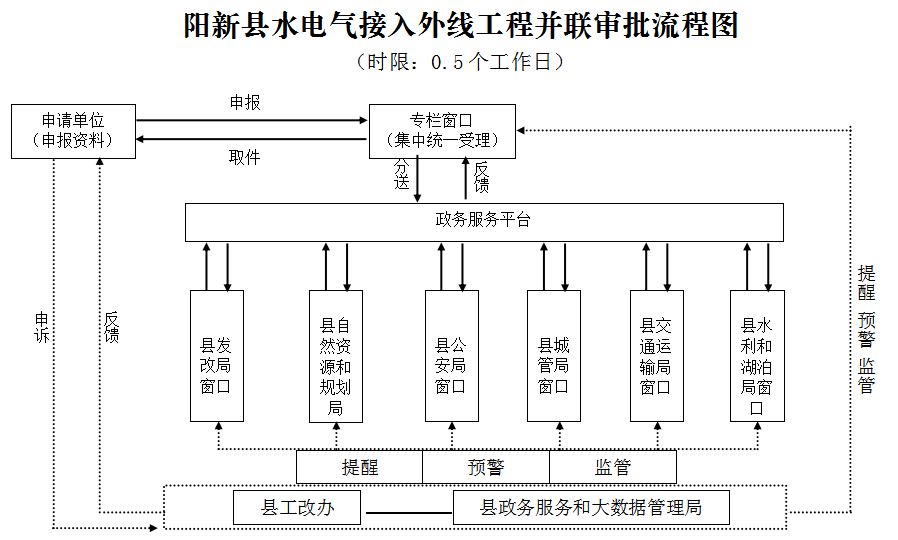 附件2：获嘉县用水接入外线工程并联审批申请表项目总编号：获并联审第（      ）号附件3：获嘉县用水接入外线工程并联审批材料清单1.建设项目申请报告;2.营业执照;3.法定代表人委托书;4.经办人身份证;5.占道施工交通组织方案;6.占用绿地、砍伐城市树木的说明;7.涉及公路桥梁的相关配套资料;8.涉及水利工程管理和保护范围内的相关配套资料;9.涉及相关部门所要求的承诺书;备注: 1. 以上材料清单均需提供电子版，各相关单位均可通过县政务平台共享。附件4：获嘉县电力接入外线工程并联审批申请表项目总编号：获并联审第（      ）号附件5：获嘉县电力接入外线工程并联审批材料清单1.建设项目申请报告;2.营业执照;3.法定代表人委托书;4.经办人身份证;5.标注带实测地形拟申请用地位置1:500-1:2000地形图、现状地下管线物探图(地下管线复杂区域)的dwg格式;6.项目规划设计方案图(蓝图) ;7.占道施工交通组织方案;8.占用绿地、砍伐城市树木的说明;9.涉及水利工程管理和保护范围内的相关配套资料;10.涉及相关部门要求的承诺书;备注:以上材料清单均需提供电子版，各相关单位均可通过县政务平台共享。附件6：获嘉县天然气接入外线工程并联审批申请表项目总编号：获并联审第（      ）号附件7：获嘉县天然气接入外线工程并联审批材料清单1.建设项目申请报告;2.营业执照;3.法定代表人委托书;4.经办人身份证;5.标注带实测地形拟申请用地位置1:500-1:2000地形图、现状地下管线物探图(地下管线复杂区域)及dwg格式;6.项目规划设计方案图(蓝图) ;7.占道施工交通组织方案;8.占用绿地、砍伐城市树木的说明;9.涉及公路桥梁的相关配套资料;10.涉及水利工程管理和保护范围内的相关配套资料;11.涉及相关部门要求的承诺书;备注:以上材料清单均需提供电子版，各相关单位均可通过县政务平台共享。建设单位概况单位名称单位名称单位名称单位名称单位代码单位代码单位代码单位代码建设单位概况详细地址详细地址详细地址详细地址建设单位概况法定代表人法定代表人法定代表人法定代表人报建联系人报建联系人报建联系人联系电话联系电话联系电话工程概况工程名称工程名称工程名称工程名称工程概况建设地点建设地点建设地点建设地点造价（万元）造价（万元）造价（万元）造价（万元）造价（万元）造价（万元）造价（万元）工程概况投资类别投资类别投资类别投资类别政府投资项目 （     ）非政府投资项目（      ）政府投资项目 （     ）非政府投资项目（      ）政府投资项目 （     ）非政府投资项目（      ）政府投资项目 （     ）非政府投资项目（      ）政府投资项目 （     ）非政府投资项目（      ）政府投资项目 （     ）非政府投资项目（      ）政府投资项目 （     ）非政府投资项目（      ）政府投资项目 （     ）非政府投资项目（      ）政府投资项目 （     ）非政府投资项目（      ）政府投资项目 （     ）非政府投资项目（      ）设计单位名称设计单位名称设计单位名称设计单位名称设计单位名称设计单位名称设计单位名称管线名称管线名称管线名称起点起点起点迄点迄点迄点长度（米）长度（米）长度（米）管径（毫米）管径（毫米）管径（毫米）埋深（米）埋深（米）埋深（米）埋深（米）管材管材管材敷设方式敷设方式敷设方式备注申请事项所涉及的行政许可部门申请事项所涉及的行政许可部门申请事项所涉及的行政许可部门申请事项所涉及的行政许可部门县发改委县发改委县发改委县发改委县自然资源局县自然资源局县自然资源局县自然资源局县自然资源局县城管委县城管委县公安局县公安局县公安局县公安局县水利局县水利局县水利局县水利局县交运局县交运局县交运局申请事项所涉及的行政许可部门申请事项所涉及的行政许可部门申请事项所涉及的行政许可部门申请事项所涉及的行政许可部门是□否□是□否□是□否□是□否□是□否□是□否□是□否□是□否□是□否□是□否□是□否□是□否□是□否□是□否□是□否□是□否□是□否□是□否□是□否□是□否□是□否□是□否□申请单位承诺申请单位承诺我单位已阅知报审须知，并承诺对报审资料（电子文件）的真实性及数据的准确性负责。我单位自愿承担虚假、瞒报、造假等不正当手段而产生的一切法律责任。（申请单位盖章）年   月   日我单位已阅知报审须知，并承诺对报审资料（电子文件）的真实性及数据的准确性负责。我单位自愿承担虚假、瞒报、造假等不正当手段而产生的一切法律责任。（申请单位盖章）年   月   日我单位已阅知报审须知，并承诺对报审资料（电子文件）的真实性及数据的准确性负责。我单位自愿承担虚假、瞒报、造假等不正当手段而产生的一切法律责任。（申请单位盖章）年   月   日我单位已阅知报审须知，并承诺对报审资料（电子文件）的真实性及数据的准确性负责。我单位自愿承担虚假、瞒报、造假等不正当手段而产生的一切法律责任。（申请单位盖章）年   月   日我单位已阅知报审须知，并承诺对报审资料（电子文件）的真实性及数据的准确性负责。我单位自愿承担虚假、瞒报、造假等不正当手段而产生的一切法律责任。（申请单位盖章）年   月   日我单位已阅知报审须知，并承诺对报审资料（电子文件）的真实性及数据的准确性负责。我单位自愿承担虚假、瞒报、造假等不正当手段而产生的一切法律责任。（申请单位盖章）年   月   日我单位已阅知报审须知，并承诺对报审资料（电子文件）的真实性及数据的准确性负责。我单位自愿承担虚假、瞒报、造假等不正当手段而产生的一切法律责任。（申请单位盖章）年   月   日我单位已阅知报审须知，并承诺对报审资料（电子文件）的真实性及数据的准确性负责。我单位自愿承担虚假、瞒报、造假等不正当手段而产生的一切法律责任。（申请单位盖章）年   月   日我单位已阅知报审须知，并承诺对报审资料（电子文件）的真实性及数据的准确性负责。我单位自愿承担虚假、瞒报、造假等不正当手段而产生的一切法律责任。（申请单位盖章）年   月   日我单位已阅知报审须知，并承诺对报审资料（电子文件）的真实性及数据的准确性负责。我单位自愿承担虚假、瞒报、造假等不正当手段而产生的一切法律责任。（申请单位盖章）年   月   日我单位已阅知报审须知，并承诺对报审资料（电子文件）的真实性及数据的准确性负责。我单位自愿承担虚假、瞒报、造假等不正当手段而产生的一切法律责任。（申请单位盖章）年   月   日我单位已阅知报审须知，并承诺对报审资料（电子文件）的真实性及数据的准确性负责。我单位自愿承担虚假、瞒报、造假等不正当手段而产生的一切法律责任。（申请单位盖章）年   月   日我单位已阅知报审须知，并承诺对报审资料（电子文件）的真实性及数据的准确性负责。我单位自愿承担虚假、瞒报、造假等不正当手段而产生的一切法律责任。（申请单位盖章）年   月   日我单位已阅知报审须知，并承诺对报审资料（电子文件）的真实性及数据的准确性负责。我单位自愿承担虚假、瞒报、造假等不正当手段而产生的一切法律责任。（申请单位盖章）年   月   日我单位已阅知报审须知，并承诺对报审资料（电子文件）的真实性及数据的准确性负责。我单位自愿承担虚假、瞒报、造假等不正当手段而产生的一切法律责任。（申请单位盖章）年   月   日我单位已阅知报审须知，并承诺对报审资料（电子文件）的真实性及数据的准确性负责。我单位自愿承担虚假、瞒报、造假等不正当手段而产生的一切法律责任。（申请单位盖章）年   月   日我单位已阅知报审须知，并承诺对报审资料（电子文件）的真实性及数据的准确性负责。我单位自愿承担虚假、瞒报、造假等不正当手段而产生的一切法律责任。（申请单位盖章）年   月   日我单位已阅知报审须知，并承诺对报审资料（电子文件）的真实性及数据的准确性负责。我单位自愿承担虚假、瞒报、造假等不正当手段而产生的一切法律责任。（申请单位盖章）年   月   日我单位已阅知报审须知，并承诺对报审资料（电子文件）的真实性及数据的准确性负责。我单位自愿承担虚假、瞒报、造假等不正当手段而产生的一切法律责任。（申请单位盖章）年   月   日我单位已阅知报审须知，并承诺对报审资料（电子文件）的真实性及数据的准确性负责。我单位自愿承担虚假、瞒报、造假等不正当手段而产生的一切法律责任。（申请单位盖章）年   月   日我单位已阅知报审须知，并承诺对报审资料（电子文件）的真实性及数据的准确性负责。我单位自愿承担虚假、瞒报、造假等不正当手段而产生的一切法律责任。（申请单位盖章）年   月   日我单位已阅知报审须知，并承诺对报审资料（电子文件）的真实性及数据的准确性负责。我单位自愿承担虚假、瞒报、造假等不正当手段而产生的一切法律责任。（申请单位盖章）年   月   日我单位已阅知报审须知，并承诺对报审资料（电子文件）的真实性及数据的准确性负责。我单位自愿承担虚假、瞒报、造假等不正当手段而产生的一切法律责任。（申请单位盖章）年   月   日我单位已阅知报审须知，并承诺对报审资料（电子文件）的真实性及数据的准确性负责。我单位自愿承担虚假、瞒报、造假等不正当手段而产生的一切法律责任。（申请单位盖章）年   月   日收件人收件人收件日期收件日期收件日期承诺办结期限承诺办结期限承诺办结期限承诺办结期限0.5个工作日0.5个工作日0.5个工作日0.5个工作日0.5个工作日项目类别项目类别建设单位概况单位名称单位名称单位名称单位名称单位名称单位代码单位代码建设单位概况详细地址详细地址详细地址详细地址详细地址建设单位概况法定代表人法定代表人法定代表人法定代表人法定代表人报建联系人报建联系人报建联系人报建联系人联系电话联系电话工程概况工程名称工程名称工程名称工程名称工程名称工程概况建设地点建设地点建设地点建设地点建设地点造价（万元）造价（万元）造价（万元）造价（万元）工程概况投资类别投资类别投资类别投资类别投资类别政府投资项目 （      ）非政府投资项目（      ）政府投资项目 （      ）非政府投资项目（      ）政府投资项目 （      ）非政府投资项目（      ）政府投资项目 （      ）非政府投资项目（      ）政府投资项目 （      ）非政府投资项目（      ）政府投资项目 （      ）非政府投资项目（      ）政府投资项目 （      ）非政府投资项目（      ）政府投资项目 （      ）非政府投资项目（      ）政府投资项目 （      ）非政府投资项目（      ）设计单位名称设计单位名称设计单位名称设计单位名称管线名称管线名称管线名称起点迄点迄点迄点长度（米）长度（米）长度（米）管径（毫米）管径（毫米）管径（毫米）管径（毫米）埋深（米）埋深（米）埋深（米）埋深（米）管材敷设方式敷设方式敷设方式敷设方式备注申请事项所涉及的行政许可部门申请事项所涉及的行政许可部门申请事项所涉及的行政许可部门县发改委县发改委县发改委县自然资源局县自然资源局县自然资源局县自然资源局县自然资源局县城管局县城管局县城管局县公安局县公安局县公安局县公安局县水利局县水利局县水利局县交运局县交运局县交运局申请事项所涉及的行政许可部门申请事项所涉及的行政许可部门申请事项所涉及的行政许可部门是□否□是□否□是□否□是□否□是□否□是□否□是□否□是□否□是□否□是□否□是□否□是□否□是□否□是□否□是□否□是□否□是□否□是□否□是□否□是□否□是□否□申请单位承诺申请单位承诺我单位已阅知报审须知，并承诺对报审资料（电子文件）的真实性及数据的准确性负责。我单位自愿承担虚假、瞒报、造假等不正当手段而产生的一切法律责任。（申请单位盖章）年   月   日我单位已阅知报审须知，并承诺对报审资料（电子文件）的真实性及数据的准确性负责。我单位自愿承担虚假、瞒报、造假等不正当手段而产生的一切法律责任。（申请单位盖章）年   月   日我单位已阅知报审须知，并承诺对报审资料（电子文件）的真实性及数据的准确性负责。我单位自愿承担虚假、瞒报、造假等不正当手段而产生的一切法律责任。（申请单位盖章）年   月   日我单位已阅知报审须知，并承诺对报审资料（电子文件）的真实性及数据的准确性负责。我单位自愿承担虚假、瞒报、造假等不正当手段而产生的一切法律责任。（申请单位盖章）年   月   日我单位已阅知报审须知，并承诺对报审资料（电子文件）的真实性及数据的准确性负责。我单位自愿承担虚假、瞒报、造假等不正当手段而产生的一切法律责任。（申请单位盖章）年   月   日我单位已阅知报审须知，并承诺对报审资料（电子文件）的真实性及数据的准确性负责。我单位自愿承担虚假、瞒报、造假等不正当手段而产生的一切法律责任。（申请单位盖章）年   月   日我单位已阅知报审须知，并承诺对报审资料（电子文件）的真实性及数据的准确性负责。我单位自愿承担虚假、瞒报、造假等不正当手段而产生的一切法律责任。（申请单位盖章）年   月   日我单位已阅知报审须知，并承诺对报审资料（电子文件）的真实性及数据的准确性负责。我单位自愿承担虚假、瞒报、造假等不正当手段而产生的一切法律责任。（申请单位盖章）年   月   日我单位已阅知报审须知，并承诺对报审资料（电子文件）的真实性及数据的准确性负责。我单位自愿承担虚假、瞒报、造假等不正当手段而产生的一切法律责任。（申请单位盖章）年   月   日我单位已阅知报审须知，并承诺对报审资料（电子文件）的真实性及数据的准确性负责。我单位自愿承担虚假、瞒报、造假等不正当手段而产生的一切法律责任。（申请单位盖章）年   月   日我单位已阅知报审须知，并承诺对报审资料（电子文件）的真实性及数据的准确性负责。我单位自愿承担虚假、瞒报、造假等不正当手段而产生的一切法律责任。（申请单位盖章）年   月   日我单位已阅知报审须知，并承诺对报审资料（电子文件）的真实性及数据的准确性负责。我单位自愿承担虚假、瞒报、造假等不正当手段而产生的一切法律责任。（申请单位盖章）年   月   日我单位已阅知报审须知，并承诺对报审资料（电子文件）的真实性及数据的准确性负责。我单位自愿承担虚假、瞒报、造假等不正当手段而产生的一切法律责任。（申请单位盖章）年   月   日我单位已阅知报审须知，并承诺对报审资料（电子文件）的真实性及数据的准确性负责。我单位自愿承担虚假、瞒报、造假等不正当手段而产生的一切法律责任。（申请单位盖章）年   月   日我单位已阅知报审须知，并承诺对报审资料（电子文件）的真实性及数据的准确性负责。我单位自愿承担虚假、瞒报、造假等不正当手段而产生的一切法律责任。（申请单位盖章）年   月   日我单位已阅知报审须知，并承诺对报审资料（电子文件）的真实性及数据的准确性负责。我单位自愿承担虚假、瞒报、造假等不正当手段而产生的一切法律责任。（申请单位盖章）年   月   日我单位已阅知报审须知，并承诺对报审资料（电子文件）的真实性及数据的准确性负责。我单位自愿承担虚假、瞒报、造假等不正当手段而产生的一切法律责任。（申请单位盖章）年   月   日我单位已阅知报审须知，并承诺对报审资料（电子文件）的真实性及数据的准确性负责。我单位自愿承担虚假、瞒报、造假等不正当手段而产生的一切法律责任。（申请单位盖章）年   月   日我单位已阅知报审须知，并承诺对报审资料（电子文件）的真实性及数据的准确性负责。我单位自愿承担虚假、瞒报、造假等不正当手段而产生的一切法律责任。（申请单位盖章）年   月   日我单位已阅知报审须知，并承诺对报审资料（电子文件）的真实性及数据的准确性负责。我单位自愿承担虚假、瞒报、造假等不正当手段而产生的一切法律责任。（申请单位盖章）年   月   日我单位已阅知报审须知，并承诺对报审资料（电子文件）的真实性及数据的准确性负责。我单位自愿承担虚假、瞒报、造假等不正当手段而产生的一切法律责任。（申请单位盖章）年   月   日我单位已阅知报审须知，并承诺对报审资料（电子文件）的真实性及数据的准确性负责。我单位自愿承担虚假、瞒报、造假等不正当手段而产生的一切法律责任。（申请单位盖章）年   月   日收件人收件人收件日期收件日期收件日期承诺办结期限承诺办结期限承诺办结期限承诺办结期限0.5个工作日0.5个工作日0.5个工作日0.5个工作日项目类别项目类别建设单位概况单位名称单位名称单位名称单位代码单位代码单位代码建设单位概况详细地址详细地址详细地址建设单位概况法定代表人法定代表人法定代表人报建联系人报建联系人报建联系人报建联系人联系电话联系电话联系电话联系电话工程概况工程名称工程名称工程名称工程概况建设地点建设地点建设地点造价（万元）造价（万元）造价（万元）造价（万元）造价（万元）造价（万元）工程概况投资类别投资类别投资类别政府投资项目 （      ）非政府投资项目（      ）政府投资项目 （      ）非政府投资项目（      ）政府投资项目 （      ）非政府投资项目（      ）政府投资项目 （      ）非政府投资项目（      ）政府投资项目 （      ）非政府投资项目（      ）政府投资项目 （      ）非政府投资项目（      ）政府投资项目 （      ）非政府投资项目（      ）政府投资项目 （      ）非政府投资项目（      ）政府投资项目 （      ）非政府投资项目（      ）政府投资项目 （      ）非政府投资项目（      ）政府投资项目 （      ）非政府投资项目（      ）设计单位名称设计单位名称设计单位名称设计单位名称设计单位名称设计单位名称管线名称管线名称管线名称起点迄点迄点迄点长度（米）长度（米）长度（米）管径（毫米）管径（毫米）管径（毫米）管径（毫米）埋深（米）埋深（米）埋深（米）管材管材敷设方式敷设方式敷设方式敷设方式敷设方式备注申请事项所涉及的行政许可部门申请事项所涉及的行政许可部门申请事项所涉及的行政许可部门县发改委县发改委县发改委县自然资源局县自然资源局县自然资源局县自然资源局县自然资源局县城管局县城管局县城管局县公安局县公安局县公安局县水利局县水利局县水利局县水利局县水利局县交运局县交运局县交运局申请事项所涉及的行政许可部门申请事项所涉及的行政许可部门申请事项所涉及的行政许可部门是□否□是□否□是□否□是□否□是□否□是□否□是□否□是□否□是□否□是□否□是□否□是□否□是□否□是□否□是□否□是□否□是□否□是□否□是□否□是□否□是□否□是□否□申请单位承诺申请单位承诺我单位已阅知报审须知，并承诺对报审资料（电子文件）的真实性及数据的准确性负责。我单位自愿承担虚假、瞒报、造假等不正当手段而产生的一切法律责任。（申请单位盖章）年   月   日我单位已阅知报审须知，并承诺对报审资料（电子文件）的真实性及数据的准确性负责。我单位自愿承担虚假、瞒报、造假等不正当手段而产生的一切法律责任。（申请单位盖章）年   月   日我单位已阅知报审须知，并承诺对报审资料（电子文件）的真实性及数据的准确性负责。我单位自愿承担虚假、瞒报、造假等不正当手段而产生的一切法律责任。（申请单位盖章）年   月   日我单位已阅知报审须知，并承诺对报审资料（电子文件）的真实性及数据的准确性负责。我单位自愿承担虚假、瞒报、造假等不正当手段而产生的一切法律责任。（申请单位盖章）年   月   日我单位已阅知报审须知，并承诺对报审资料（电子文件）的真实性及数据的准确性负责。我单位自愿承担虚假、瞒报、造假等不正当手段而产生的一切法律责任。（申请单位盖章）年   月   日我单位已阅知报审须知，并承诺对报审资料（电子文件）的真实性及数据的准确性负责。我单位自愿承担虚假、瞒报、造假等不正当手段而产生的一切法律责任。（申请单位盖章）年   月   日我单位已阅知报审须知，并承诺对报审资料（电子文件）的真实性及数据的准确性负责。我单位自愿承担虚假、瞒报、造假等不正当手段而产生的一切法律责任。（申请单位盖章）年   月   日我单位已阅知报审须知，并承诺对报审资料（电子文件）的真实性及数据的准确性负责。我单位自愿承担虚假、瞒报、造假等不正当手段而产生的一切法律责任。（申请单位盖章）年   月   日我单位已阅知报审须知，并承诺对报审资料（电子文件）的真实性及数据的准确性负责。我单位自愿承担虚假、瞒报、造假等不正当手段而产生的一切法律责任。（申请单位盖章）年   月   日我单位已阅知报审须知，并承诺对报审资料（电子文件）的真实性及数据的准确性负责。我单位自愿承担虚假、瞒报、造假等不正当手段而产生的一切法律责任。（申请单位盖章）年   月   日我单位已阅知报审须知，并承诺对报审资料（电子文件）的真实性及数据的准确性负责。我单位自愿承担虚假、瞒报、造假等不正当手段而产生的一切法律责任。（申请单位盖章）年   月   日我单位已阅知报审须知，并承诺对报审资料（电子文件）的真实性及数据的准确性负责。我单位自愿承担虚假、瞒报、造假等不正当手段而产生的一切法律责任。（申请单位盖章）年   月   日我单位已阅知报审须知，并承诺对报审资料（电子文件）的真实性及数据的准确性负责。我单位自愿承担虚假、瞒报、造假等不正当手段而产生的一切法律责任。（申请单位盖章）年   月   日我单位已阅知报审须知，并承诺对报审资料（电子文件）的真实性及数据的准确性负责。我单位自愿承担虚假、瞒报、造假等不正当手段而产生的一切法律责任。（申请单位盖章）年   月   日我单位已阅知报审须知，并承诺对报审资料（电子文件）的真实性及数据的准确性负责。我单位自愿承担虚假、瞒报、造假等不正当手段而产生的一切法律责任。（申请单位盖章）年   月   日我单位已阅知报审须知，并承诺对报审资料（电子文件）的真实性及数据的准确性负责。我单位自愿承担虚假、瞒报、造假等不正当手段而产生的一切法律责任。（申请单位盖章）年   月   日我单位已阅知报审须知，并承诺对报审资料（电子文件）的真实性及数据的准确性负责。我单位自愿承担虚假、瞒报、造假等不正当手段而产生的一切法律责任。（申请单位盖章）年   月   日我单位已阅知报审须知，并承诺对报审资料（电子文件）的真实性及数据的准确性负责。我单位自愿承担虚假、瞒报、造假等不正当手段而产生的一切法律责任。（申请单位盖章）年   月   日我单位已阅知报审须知，并承诺对报审资料（电子文件）的真实性及数据的准确性负责。我单位自愿承担虚假、瞒报、造假等不正当手段而产生的一切法律责任。（申请单位盖章）年   月   日我单位已阅知报审须知，并承诺对报审资料（电子文件）的真实性及数据的准确性负责。我单位自愿承担虚假、瞒报、造假等不正当手段而产生的一切法律责任。（申请单位盖章）年   月   日我单位已阅知报审须知，并承诺对报审资料（电子文件）的真实性及数据的准确性负责。我单位自愿承担虚假、瞒报、造假等不正当手段而产生的一切法律责任。（申请单位盖章）年   月   日我单位已阅知报审须知，并承诺对报审资料（电子文件）的真实性及数据的准确性负责。我单位自愿承担虚假、瞒报、造假等不正当手段而产生的一切法律责任。（申请单位盖章）年   月   日我单位已阅知报审须知，并承诺对报审资料（电子文件）的真实性及数据的准确性负责。我单位自愿承担虚假、瞒报、造假等不正当手段而产生的一切法律责任。（申请单位盖章）年   月   日收件人收件人收件日期收件日期收件日期承诺办结期限承诺办结期限承诺办结期限承诺办结期限0.5个工作日0.5个工作日0.5个工作日0.5个工作日项目类别项目类别项目类别